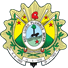 PODER JUDICIÁRIO DO ESTADO DO ACREGerência de ContrataçãoTERMO DE APOSTILAMENTO1º TERMO DE APOSTILAMENTO AO TERCEIRO TERMO ADITIVO DO CONTRATO Nº 01/2021, CELEBRADO ENTRE O TRIBUNAL DE JUSTIÇA DO ESTADO DO ACRE E EMPRESA THEMA INFORMÁTICA LTDA, PARA FORNECIMENTO DE SERVIÇOS DE SUPORTE TÉCNICO DO SISTEMA INTEGRADO	DE			GESTÃO ADMINISTRATIVA			-		GRP (MANUTENÇÃO CORRETIVA E ADAPTATIVA),		ASSESSORIAOPERACIONAL	(EVOLUTIVA), TREINAMENTO E CONSULTORIA.Processo nº 0002248-37.2020.8.01.0000OBJETO: O presente termo de apostila tem por objeto correção de erro mateiral constante na Clausula Terceira do 3º termo aditivo, conforme abaixo:Onde se lê:CLÁUSULA TERCEIRA - DA VIGÊNCIAFica prorrogada a vigência do contrato a contar de 08 de janeiro de 2022 até 08 de janeiro de 2023.Leia-se:CLÁUSULA TERCEIRA - DA VIGÊNCIAFica prorrogada a vigência do contrato a contar de 08 de janeiro de 2023 até 08 de janeiro de 2024.DA RATIFICAÇÃO – Ratificam-se neste ato as demais cláusulas e condições do aludido Contrato, do qual passa a fazer parte este Instrumento.Data e assinatura eletrônicas.Rio Branco-AC, 13 de janeiro de 2023.Documento assinado eletronicamente por Desembargadora WALDIRENE Oliveira da Cruz Lima CORDEIRO, Presidente do Tribunal, em 17/01/2023, às 13:12, conforme art. 1º, III, "b", da Lei 11.419/2006.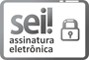 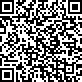 A autenticidade do documento pode ser conferida no site https://sei.tjac.jus.br/verifica informando o código verificador 1371884 e o código CRC 3193B1C9.Processo Administrativo n. 0002248-37.2020.8.01.0000	1371884v4